APPLICANT’S RELEASE FOR INFORMATION1.  Past medical history (where applicable) – please check all that apply2.  Note history of major illnesses and hospitalizations3.  Date of last physical exam: __________________4.  Present medical conditions – check all that apply (note that tuberculosis testing should be completed for foster family applicants should the physician note specific concerns)5. Is patient under treatment for chronic illness? Yes          No6. Is the patient following a treatment plan for a chronic illness?7. What medication(s) prescribed?8. Immunizations current?9. Past substance abuse treatment? 10. Current substance abuse treatment?11. Describe any specific factors for this patient that should be considered if care is given to children12. Impression of general physical health13. Impression of general mental health14. How long have you known the patient? _____________________________________________________15. From your knowledge, would you recommend this patient as a foster parent?16. From your knowledge, would you recommend this patient as an adoptive parent?17. I verify that the patient identified on this form is free from communicable diseases.PLEASE MAIL COMPLETED FORM IN AN ENVELOPE MARKED “CONFIDENTIAL” TO:      County Children’s DivisionAttention:      Address:       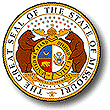 MISSOURI DEPARTMENT OF SOCIAL SERVICESCHILDREN’S DIVISIONFOSTER/ADOPTIVE HOUSEHOLD MEMBER PHYSICAL AND MENTAL HEALTH REPORTTo the Examining Physician:      To the Examining Physician:      To the Examining Physician:      From:     From:     From:     Children’s DivisionChildren’s DivisionChildren’s DivisionIn evaluating the individual identified on this form, this agency must be guided by your medical findings, as reported on this form.  To meet requirements of being a foster and /or adoptive parent, the applicant(s), as well as all household members, must be in good physical and mental health.  It is necessary to determine that the applicant has no communicable diseases, has a reasonable life expectancy and is capable, physically and emotionally, of carrying out the responsibilities of parenthood.  With this in mind, please complete the following.  The individual’s permission for release of medical information is given below.  The patient must have been examined by the physician within the past twelve (12) months per 13 CSR 35-60.030(A).In evaluating the individual identified on this form, this agency must be guided by your medical findings, as reported on this form.  To meet requirements of being a foster and /or adoptive parent, the applicant(s), as well as all household members, must be in good physical and mental health.  It is necessary to determine that the applicant has no communicable diseases, has a reasonable life expectancy and is capable, physically and emotionally, of carrying out the responsibilities of parenthood.  With this in mind, please complete the following.  The individual’s permission for release of medical information is given below.  The patient must have been examined by the physician within the past twelve (12) months per 13 CSR 35-60.030(A).In evaluating the individual identified on this form, this agency must be guided by your medical findings, as reported on this form.  To meet requirements of being a foster and /or adoptive parent, the applicant(s), as well as all household members, must be in good physical and mental health.  It is necessary to determine that the applicant has no communicable diseases, has a reasonable life expectancy and is capable, physically and emotionally, of carrying out the responsibilities of parenthood.  With this in mind, please complete the following.  The individual’s permission for release of medical information is given below.  The patient must have been examined by the physician within the past twelve (12) months per 13 CSR 35-60.030(A).Name of examining physician (please print)Name of examining physician (please print)Name of examining physician (please print)Physician’s AddressPhysician’s AddressPhysician’s AddressPhysician’s Telephone Number:      Physician’s Telephone Number:      Physician’s Telephone Number:      I, ________________________________________, hereby give my permission for release of my complete             (SIGNATURE OF APPLICANT).physical and mental condition and any past or current substance abuse treatment to ___________________ County Children’s Division (CD) OfficeI, ________________________________________, hereby give my permission for release of my complete             (SIGNATURE OF APPLICANT).physical and mental condition and any past or current substance abuse treatment to ___________________ County Children’s Division (CD) OfficePatient’s Name Date of Birth DIABETESULCER TUBERCULOSISMAJOR SURGERY (DATE)        HEPATITIS CANCER CARDIAC PROBLEMSOTHER INFECTIOUS DISEASE DIABETES ULCER TUBERCULOSIS MAJOR SURGERY  (DATE)        HEPATITIS CANCER CARDIAC PROBLEMS OTHER INFECTIOUS DISEASEIf yes, what illness? Yes     No  If yes, what treatment? Yes     NoIf no, what immunizations are required? Yes     No  If yes, what treatment and outcome? Yes     No  If yes, what treatment and outcome? Superior           Good           Poor Superior          Good           Poor Yes           No      Not applicable, child or household member Yes           No      Not applicable, child or household member Yes         NoIf no, will this pose a medical threat to the household members  Yes   NoDate of Physical ExaminationSignature of physician